
Инструкция для участников первого этапа 
Межрегиональной олимпиады школьников «Архитектура и искусство» по комплексу предметов (рисунок, композиция), 2022-23 учебного года.Уважаемый участник Олимпиады! Перед тем, как приступить к регистрации, прочитайте внимательно инструкцию. Следуйте указаниям. Начав регистрацию, Вы подтверждаете ознакомление с Положением  и Регламентом  о проведении настоящей Олимпиады, условиями и требованиями по проведению олимпиады и предоставляете Организатору олимпиады согласие на сбор, хранение, использование, распространение (передачу) и публикацию собственных персональных данных, а также олимпиадной работы, в том числе в сети «Интернет».ВНИМАНИЕ!!!В случае технического сбоя, если время на прохождение олимпиадного состязания еще не закончилось, участник может войти в систему проведения Олимпиады повторно и завершить выполнение задания.В случае технического сбоя, приведшего к невозможности прохождения олимпиадных состязаний и произошедшего не по вине участника, участник вправе обратиться в Оргкомитет по электронному адресу: iad@tyuiu.ru в течение трех часов после завершения олимпиадного состязания с подробным описанием произошедшего инцидента и скриншотом произошедшей ошибки. В случае установления невозможности прохождения олимпиадных состязаний вследствие технического сбоя и при наличии возможности Оргкомитет оказывает содействие участнику в прохождении олимпиадного состязания повторно.Претензии, связанные с неверным заполнением регистрационной формы или возникшими при дистанционной регистрации техническими проблемами, после окончания отборочного этапа Олимпиады, Оргкомитетом не принимаются и не рассматриваются.Первый этап Олимпиады проводится с 01 сентября 2022 года до 23:59 часов 13 февраля 2023 года (время в г. Тюмени, часовой пояс GMT+5). ССЫЛКА ДЛЯ РЕГИСТРАЦИИ УЧАСТНИКОВ: http://olimp.tyuiu.ruШаг № 1: Нажмите «Создать учетную запись». По итогам регистрации каждый участник получает логин и пароль, по которым осуществляется доступ в личный кабинет участника. Участники не имеют права передавать эту информацию третьим лицам, и обязаны сохранять ее до конца проведения Олимпиады.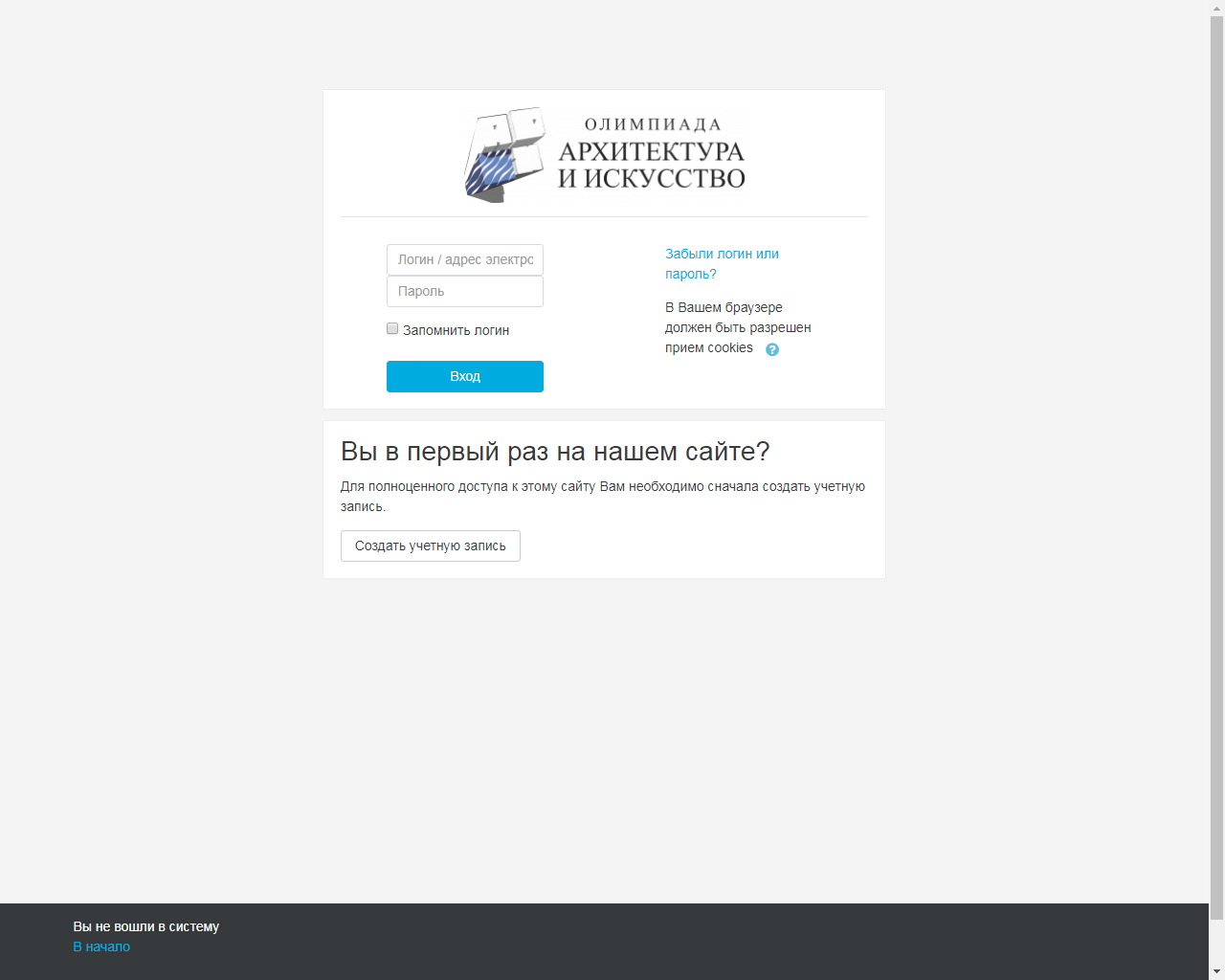 Шаг № 2.  В открывшемся меню заполните необходимые поля. 
Поля отмеченные «!» обязательны для заполнения. Заполнять поля регистрации необходимо на русском языке (кроме адреса электронной почты и полей, где необходим ввод цифр). Помните, пройти задания Олимпиады Вы можете лишь один раз!Обратите внимание:Запишите Ваш логин и пароль (он вам еще понадобится)Необходимо указать класс, в котором Вы обучаетесь в общеобразовательном учреждении (школа, лицей, гимназия). Указанный класс должен соответствовать категории выполняемых олимпиадных заданий. Информация о художественной школе является дополнительной. Внесенные данные должны соответствовать паспортным данным Указывайте адрес действительной электронной почты (вы должны помнить от нее пароль)После заполнения проверьте данные, обратите внимание на то, корректно ли Вы заполнили ФИО, дату рождения, класс и школу.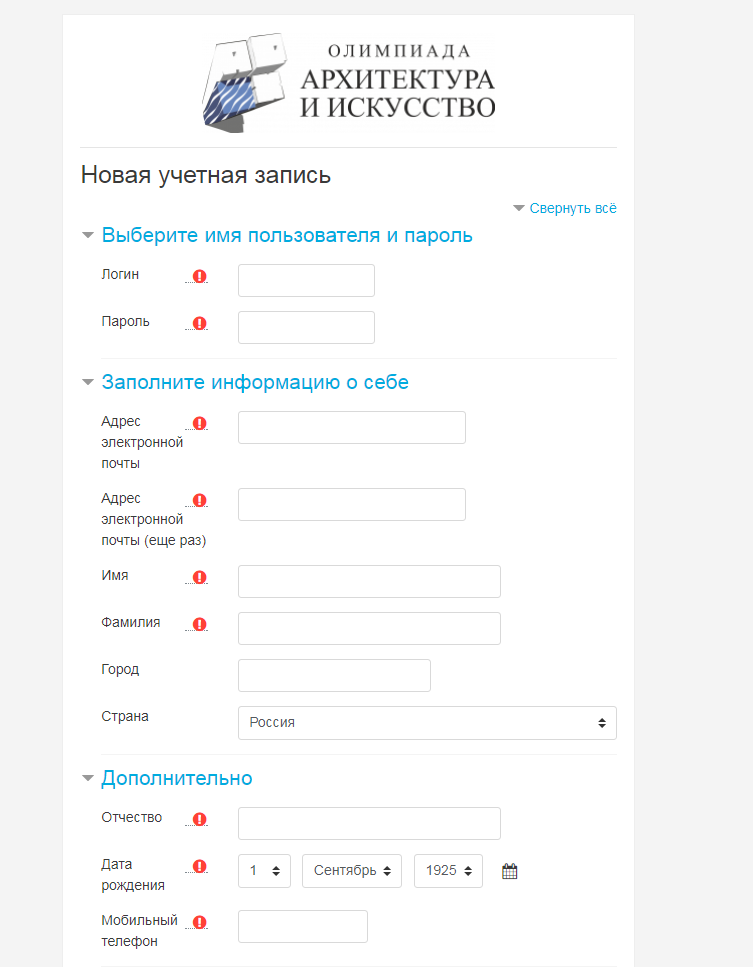 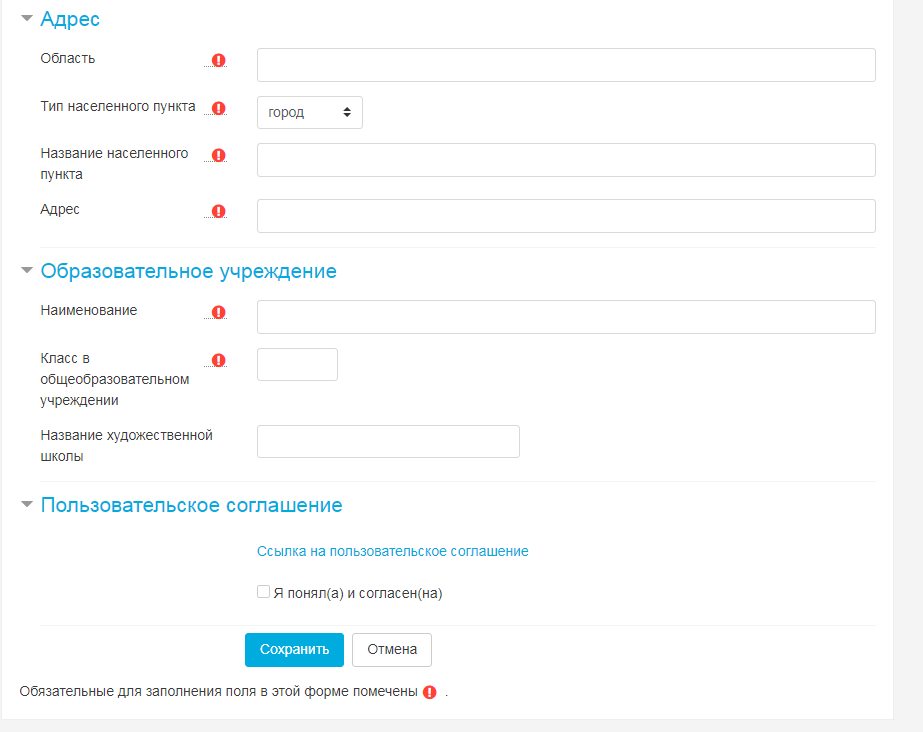 Шаг № 3. Ознакомьтесь с пользовательским соглашением и отметьте галочкой пункт «Я понял (а) и согласен (а)». Затем нажмите СОХРАНИТЬ.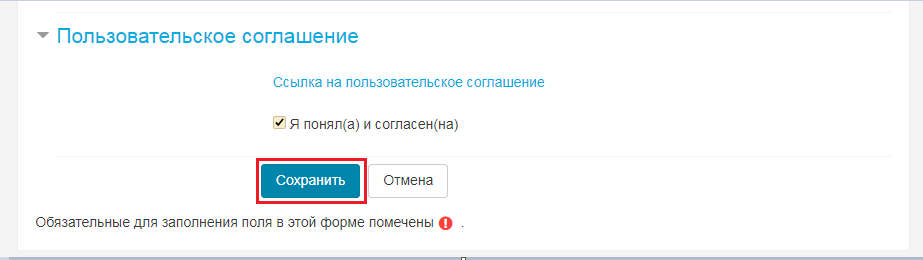 Шаг № 4: На указанный Вами адрес электронной почты было отправлено письмо с простыми инструкциями для завершения регистрации. Зайдите на Вашу электронную почту.Шаг № 5. Для подтверждения учетной записи Вам необходимо перейти по ссылке в письме, присланном на электронную почту. В большинстве почтовых программ этот адрес должен выглядеть как синяя ссылка, на которую достаточно нажать. Если это не так, просто скопируйте этот адрес и вставьте его в строку адреса в верхней части окна Вашего браузера.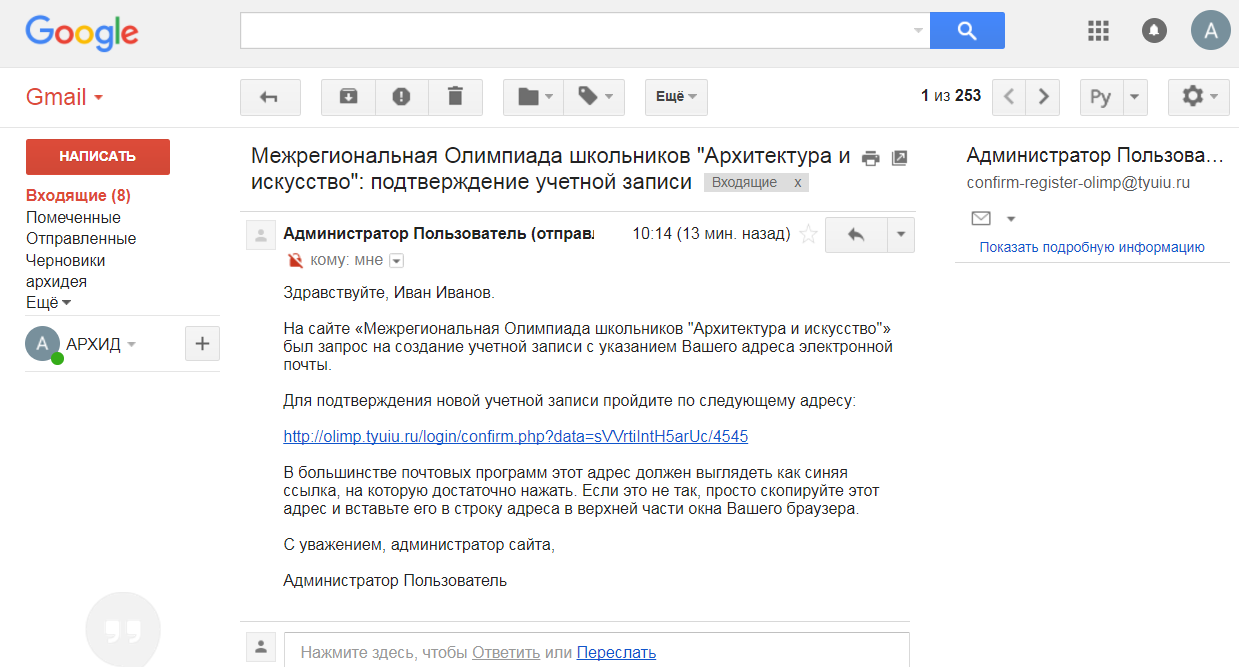 Шаг № 6. Нажмите на «1 отборочный этап олимпиады Межрегиональной олимпиады школьников «Архитектура и искусство» 2022-2023».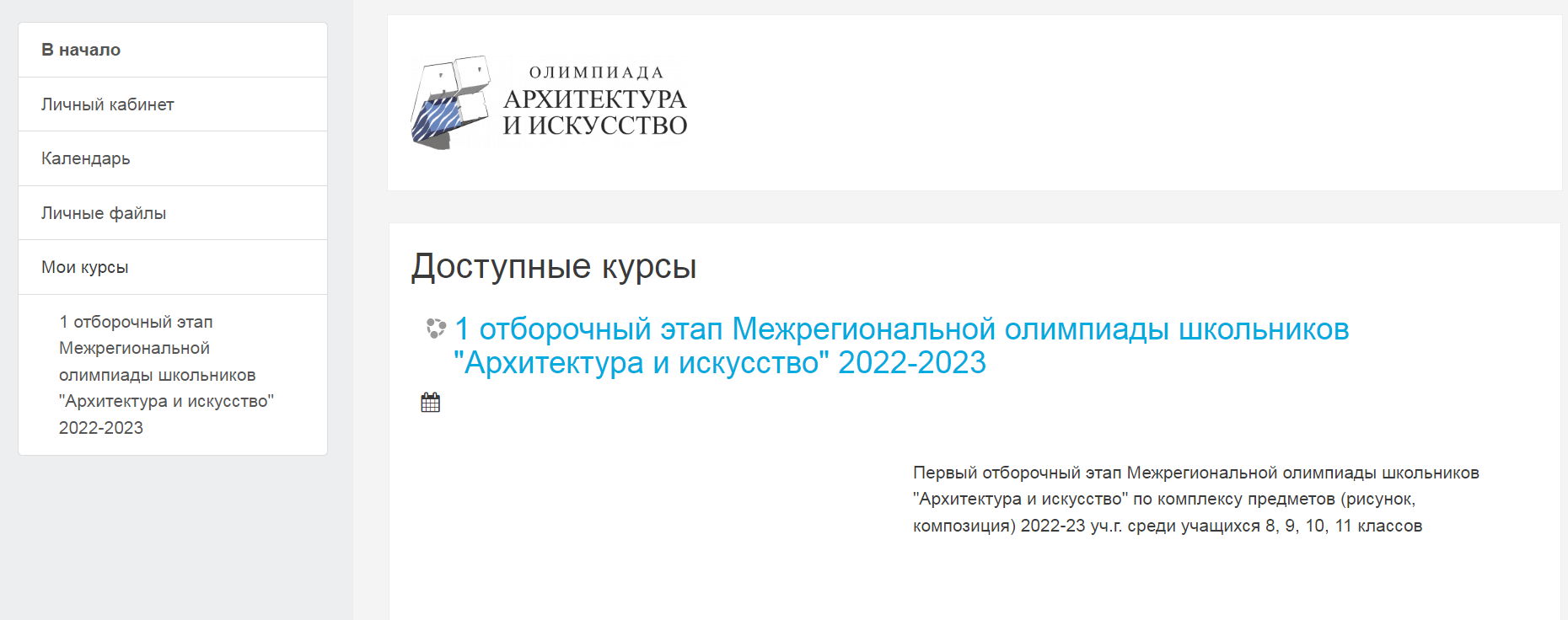 Шаг № 7. Выберите категории Олимпиадных заданий. Возрастная категория должна соответствовать классу, в котором Вы обучаетесь общеобразовательном учреждении!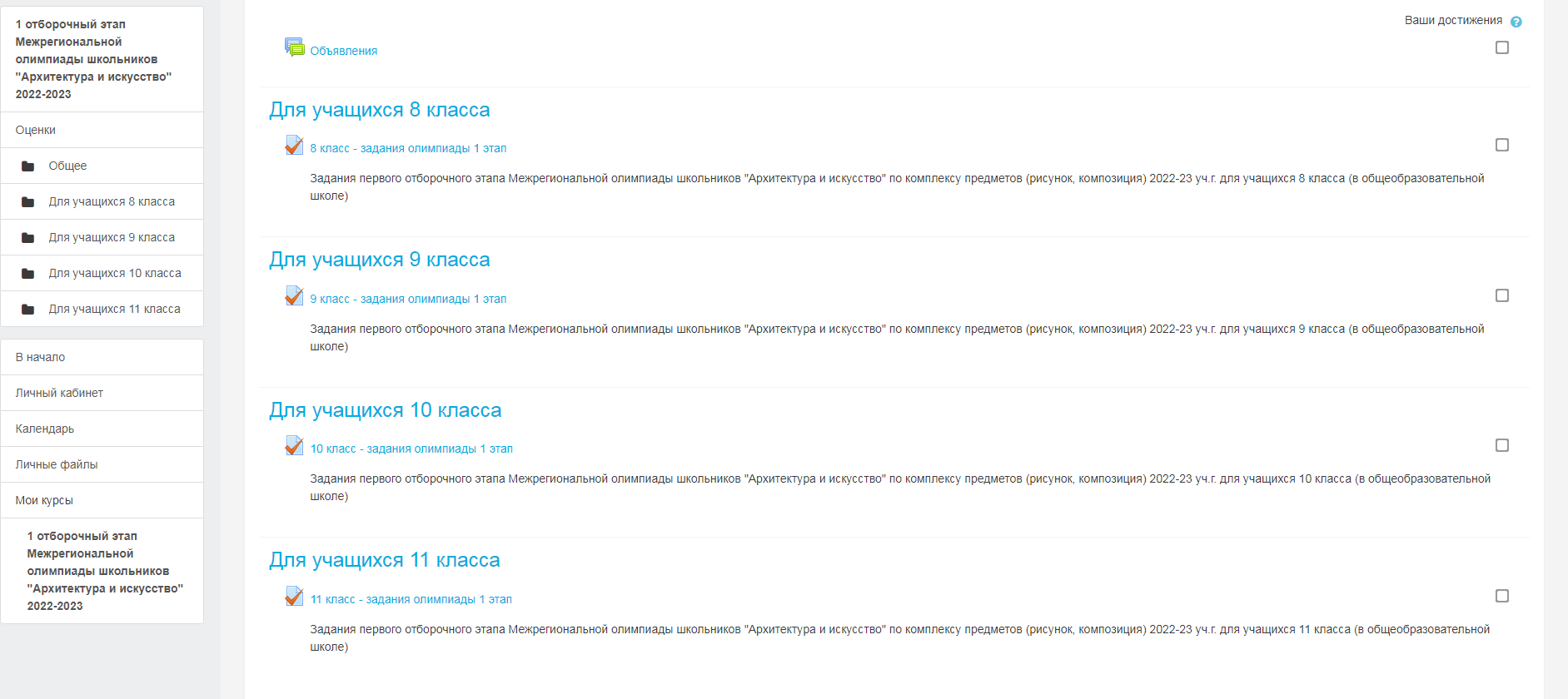 Шаг № 8. Нажмите «Начать тестирование». Помните, Олимпиадные задания первого этапа Вы можете пройти лишь один раз. На тест отводится 1 (астрономический) час, отсчет времени начинается после успешного входа в систему. Первый отборочный этап Олимпиады включает 20 заданий разного уровня сложности для каждой возрастной группы, по рисунку, композиции и черчению. Вы можете начать тестирование через определенное время после регистрации, например через несколько часов, но как только Вы подтвердите свое желание начать тестирование, откроется отсчёт времени, отведенного на тестирование. Отменить тестирование нельзя. В противном случае Вам не засчитаются результаты.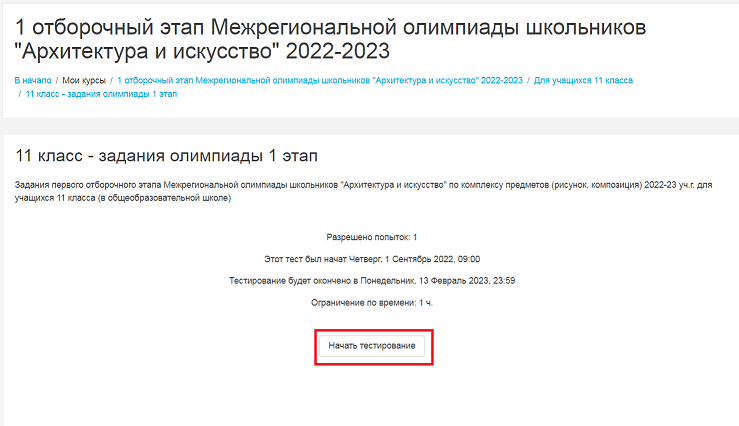 Шаг №9. Приступая к прохождению заданий, будьте внимательны! На тест отводится 1 (астрономический) час, отсчет времени начинается после подтверждения желания пройти тест.Из предложенных вариантов Вам необходимо выбрать вариант ответа путем задействования активных элементов интерфейса (отметьте мышкой вариант ответа). Правильный ответ в каждом задании предусмотрен только один. Критерии оценки следующие: правильный ответ на сложные вопросы оценивается в 7 (семь) баллов, более простые – от 3 (трех) до 7 (семи) баллов, неправильный ответ – 0 (ноль) баллов. Результат тестирования определяется суммированием баллов по всем заданиям и может составлять от 0 до 100 баллов.Участник получает доступ сразу ко всем заданиям в своей возрастной категории и имеет возможность самостоятельно определить порядок выполнения заданий. Время выполнения заданий ограничено. Участник имеет возможность корректировать свои ответы до истечения отведенного времени (нажав «отметить вопрос», Вы сможете выделить те вопросы, к которым планируете вернуться до завершения теста).  Чтобы перейти к каждому последующему вопросу нажмите «Следующая страница». Следите за отсчётом времени! По истечении установленного времени система автоматически прекратит доступ участника к заданиям и учтет только те ответы, которые даны участником.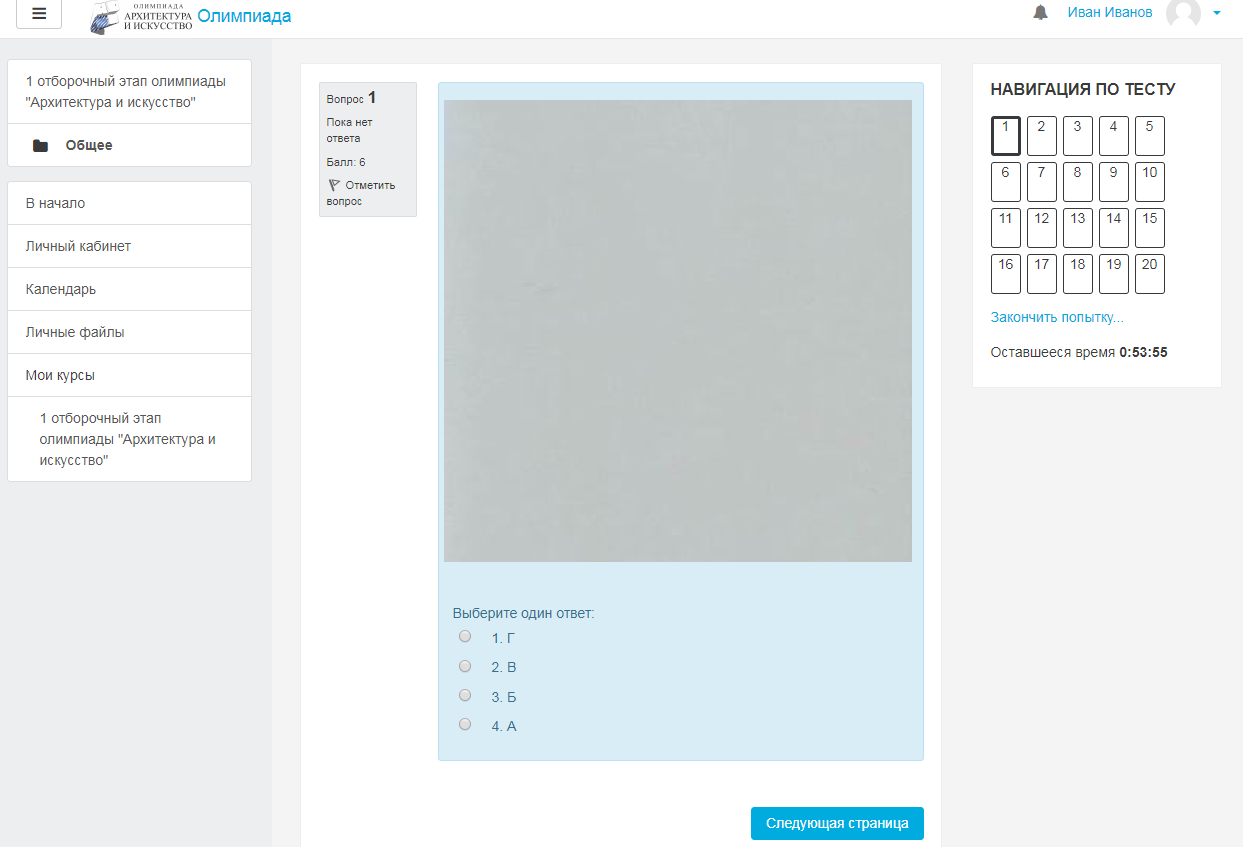 Шаг № 10. Чтобы завершить тестирование нажмите «Закончить попытку».  Затем проверьте, на все ли вопросы олимпиады сохранен ответ и нажмите «Отправить все и завершить тест». 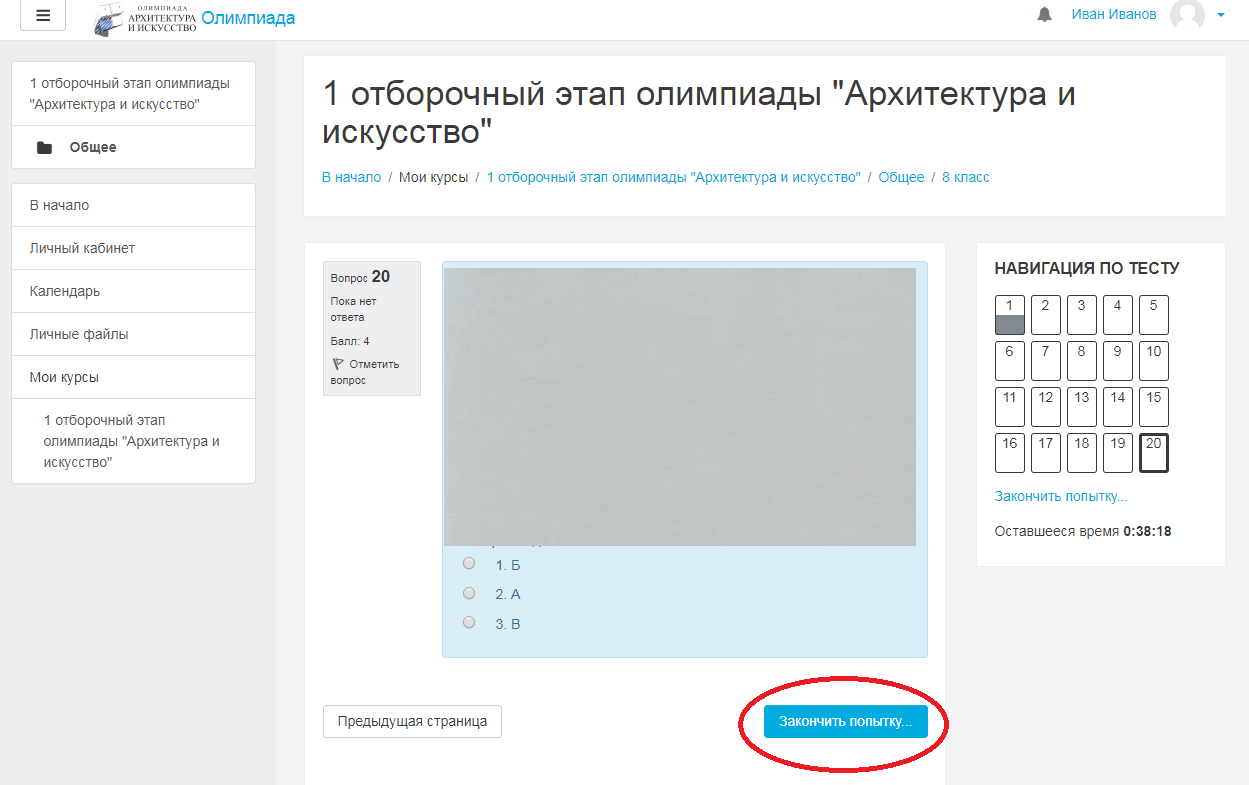 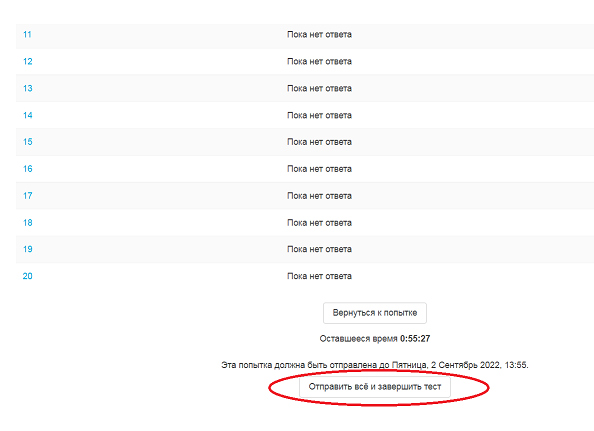 После подтверждения о завершении тестирования Вы увидите свой результат в баллах. Количество победителей и призеров первого отборочного этапа Олимпиады не должно превышать 45 процентов от фактического числа участников данного отборочного этапа олимпиады, при обязательном условии набора победителями и призерами на этом этапе не менее 60 баллов.Для оперативного разрешения технических проблем необходимо обращаться по телефону +7 (3452) 28-37-03, 28-37-61 и по электронной почте iad@tyuiu.ru.